Приложение 2к Порядку проведения проверки субъекта хозяйствования на возможность выполнения им требований лицензионных условий для получения лицензии (пункт 3.1)
ДОНЕЦКАЯ НАРОДНАЯ РЕСПУБЛИКА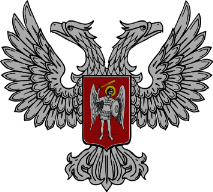 МИНИСТЕРСТВО СТРОИТЕЛЬСТВА И ЖИЛИЩНО-КОММУНАЛЬНОГО ХОЗЯЙСТВА(МИНСТРОЙ ДНР). Донецк, ул. Университетская, 13, e-mail: minjkx@gmail.com АКТ 
 проверки субъекта хозяйствования на возможность выполнения им требований лицензионных условийот  «     »               2015г.									№____Основания: _____________________________________________________(отмечается документ, на основании которого проводится проверка) распоряжение _________________________ от «___» _________ №___                                       (наименование органа лицензирования)Проверку проводят: ________________________________________________(должность, фамилия, инициалы)Период проверки : с «___» _________ 2015 до «___» _________  2015р._________________________________________________________________(наименование соискателя лицензии, который проверяется,фамилия, имя, отчество физического лица-предпринимателя)Местонахождение (юридический адрес):________________________________                  (адрес субъекта хозяйствования (место проживания), телефон)Идентификационный код (номер) : ____________________________________в присутствии _____________________________________________________(фамилия, имя, отчество, должность руководителя соискателя лицензии или его уполномоченного лица)Продолжение Приложения 2Провел(а) проверку деятельности _____________________________________                                                                            (наименование соискателя лицензии)относительно возможности выполнения им требований лицензионных условий. Проверкой УСТАНОВЛЕНО: __________________________________________________________________(краткое описание состояния соискателя лицензии, в случае выявления каждое нарушение, описанное в акте проверки, должно быть подкреплено ссылкой на конкретные пункты лицензионных условий, другие нормативные правовые акты)ВЫВОД и ПРЕДЛОЖЕНИЯ: _____________________________________________________________Акт составлен в 2-х экземплярах.Лица, которые проводили проверку:                                                 ______________     _____________________                        						(подпись)		(фамилия, инициалы)   			                   ______________    _____________________                    						(подпись)		(фамилия, инициалы)Приложения: Присутствующие:____________                 ________________                  ____________________    (должность)                                (подпись)                                      (инициалы и фамилия)Замечания относительно проведения проверки:__________________________С актом ознакомлен,один экземпляр получил:Соискатель лицензии или уполномоченное лицо_____________     ___________________                        ____________________                 (дата)                   (подпись)                                              (инициалы и фамилия) __________________________________________________________________                                           (в случае отказа лица в получении акта делается  отметка)